ARMENIA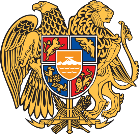 January 17, 201829th Session of the UPR Working GroupReview of BahamasArmenia welcomes the delegation of the Bahamas and thanks for the presentation of the national report.We appreciate the steps undertaken to prevent and combat trafficking in persons, in particular awareness-raising activities and victim-protection programs. Armenia notes that there are still remaining challenges in the area to be addressed and encourages the Bahamas to take further measures in this regard. Armenia welcomes the ratification of the Convention on the Rights of Persons with Disabilities. We recommend the Bahamas to bring national legislation on the rights of persons with disabilities in conformity with the Convention. Armenia notes that there are still a number of international legal instruments to be ratified. We are pleased to note the readiness of the Bahamas to ratify the Convention against Torture and Other Cruel, Inhuman or Degrading Treatment or Punishment. Armenia recommends the Bahamas to ratify the Convention on the Non-Applicability of Statutory Limitations to War Crimes and Crimes against Humanity.We wish the Bahamas a successful review.